Форма бланка утверждена РешениемМС МО «Купчино» от 06.10.2022 № 38проект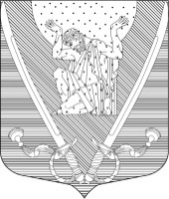 МУНИЦИПАЛЬНЫЙ СОВЕТвнутригородского муниципального образованиягорода федерального значения Санкт-Петербургамуниципальный округ Купчино6 СОЗЫВ (2019-2024 г.г.)Р Е Ш Е Н И Е  №  хххх.хх.2023 г.                                                                                             Санкт-ПетербургО внесении изменений и дополнений в Решение Муниципального Совета внутригородского муниципального образования города федерального значения Санкт-Петербурга муниципальный округ Купчино «Об утверждении Положения о порядке увольнения (освобождения от должности) лиц, замещающих муниципальные должности в Муниципальном Совете внутригородского муниципального образования города федерального значения Санкт-Петербурга муниципальный округ Купчино, в связи с утратой доверия»В соответствии со ст. 15 Федерального закона от 25.12.2008 № 273-ФЗ «О противодействии коррупции», на основании вступившего в  силу Федерального закона от 13.06.2023  №  258-ФЗ «О внесении изменений в отдельные законодательные акты Российской Федерации», рассмотрев Предложение Прокуратуры Фрунзенского района Санкт-Петербурга от 18.09.2023, внесенное в порядке ст. 9 Федерального закона «О прокуратуре Российской Федерации»,   Муниципальный Совет  РЕШИЛ:     1. Внести в Положения о порядке увольнения (освобождения от должности) лиц, замещающих муниципальные должности в Муниципальном Совете внутригородского муниципального образования города федерального значения Санкт-Петербурга муниципальный округ Купчино, в связи с утратой доверия, утвержденное Решением Муниципального Совета внутригородского муниципального образования города федерального значения Санкт-Петербурга муниципальный округ Купчино от 28.04.2020 № 30 следующие изменения:     1.1. Пункт  15 в конце абзаца дополнить словами «, за исключением сведений, составляющих государственную тайну».  1.2. Пункт 15 дополнить абзацем следующего содержания: «Сведения о лице, которое было уволено (чьи полномочия были прекращены) в связи с утратой доверия за совершение коррупционного правонарушения, направляются должностным лицом органа местного самоуправления в высший исполнительный орган субъекта Российской Федерации (уполномоченный орган).      2.  Решение вступает в силу после официального опубликования. 3.	Контроль за исполнением настоящего решения возложить на Главу муниципального образования - председателя Муниципального Совета  Пониматкина А.В.Глава муниципального образования -Председатель Муниципального Совета                                         А.В. Пониматкин192212,  Санкт-Петербург,  ул. Будапештская,  дом № 19,  корп.№ 1;  тел.  (812) 7030410,  e-mail: mocupсh@gmail.com.